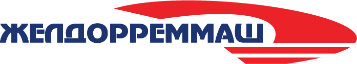 Пресс-релиз 6 октября 2023г.Астраханский ТРЗ АО «Желдорреммаш» освоил капитальный ремонт маневровых тепловозов ТЭМ18ДМ Астраханский тепловозоремонтный завод (АТРЗ, входит в АО «Желдорреммаш») получил право на проведение капитального ремонта маневровых тепловозов серии ТЭМ18ДМ. Соответствующее решение вынесла Межведомственная комиссия под председательством представителей заказчика. Реализация новации - финальный шаг предприятия в линейке заводского обслуживания локомотивов данной серии. Опытный образец - тепловоз ТЭМ18ДМ под бортовым номером 220 Северо-Кавказской железной дороги после капитального ремонта уже направлен в депо приписки.  На сегодняшний день заводом дополнительно выпушено 4 локомотива данной серии. До конца текущего года ожидается еще 3. Всего установочная партия определена в количестве 100 секций.Средний ремонт, предусматривающий частичное восстановление машин такого типа, АТРЗ проводит на протяжении последних семи лет. Для осуществления капитального ремонта заводским специалистам потребовалось освоить ряд манипуляций, необходимых для полного восстановления неисправностей частей тепловоза. Например, замену низковольтной и высоковольтной цепи тепловоза.  Для этого был создан новый макетный стол для изготовления низковольтной цепи локомотива, освоен ремонт электронного оборудования. Также определен порядок замены и восстановления кабины машиниста, налажено производство новых комплектующих. - Успешное освоение капитального ремонта локомотивов серии ТЭМ18ДМ дает заводу возможность стопроцентной загрузки своих производственных мощностей на несколько лет вперед. В планах – освоение и других модификаций маневровых тепловозов ТЭМ. Стабильная работа предприятия, выполнение производственного плана, постепенное наращивание производства – основополагающие принципы, позволяющие АТРЗ с оптимизмом смотреть в завтрашний день, привлекать на производство высококвалифицированный персонал, активно работать с молодежью, расширять перечень социальных гарантий работникам, - отметил заместитель директора АТРЗ по производству Михаил Терновский. ТЭМ18ДМ - один из самых массовых маневровых тепловозов, выпускаемых в России. Их производство начато в 2007-м году на Брянском машиностроительном заводе (входит в ТМХ). Срок  службы рассчитан на 32 года. Ремонт маневровых локомотивов данной серии очень востребован. За 16 лет БМЗ выпущено более 2 тысяч таких машин. Они эксплуатируются как на путях общего пользования, так и на промышленных предприятиях страны. Справка: Астраханский  ТРЗ - сложное многопрофильное динамично развивающееся промышленное предприятие, входящее в АО «Желдорреммаш», оснащенное современным оборудованием и передовыми технологиями по капитальному ремонту маневровых тепловозов серии ТЭМ-2 различных модификаций, среднему и капитальному ремонту тепловозов серии ТЭМ18Д, ТЭМ18ДМ, а также ремонту дизелей Д50  и новому формированию колесных пар ТЭМ2, М62, 2ТЭ10. На протяжении многих десятилетий завод прочно занимает одно из ведущих мест среди производственных предприятий железнодорожного транспорта в Российской Федерации и является единственным специализированным предприятием по ремонту маневровых тепловозов в Южном федеральном округе.В числе клиентов: ОАО «Российские железные дороги» - основной заказчик ремонта локомотивов и оборудования, промышленные предприятия и частные компании-перевозчики России и КазахстанаРегионы обслуживания – Западно-Сибирская, Восточно-Сибирская, Дальневосточная, Забайкальская, Калининградская, Свердловская, Октябрьская, Красноярская, Куйбышевская, Приволжская железные дороги.АО «Желдорреммаш»  — российская компания, занимающаяся ремонтом тягового подвижного состава. Представляет собой сеть локомотиворемонтных заводов, на базе которых осуществляются все виды средних и тяжелых ремонтов локомотивов, производство комплектующих, выпуск новых тепловозов.      АО «Желдорреммаш» ежегодно производит ремонт более 2,5 тысяч секций локомотивов. Осуществляя качественное обслуживание тягового подвижного состава на протяжении всего жизненного цикла, компания гарантирует безопасность пассажиров, сохранность грузов и бесперебойность железнодорожного сообщения. АО «Желдорреммаш» имеет 9 производственных площадок по всей территории страны.